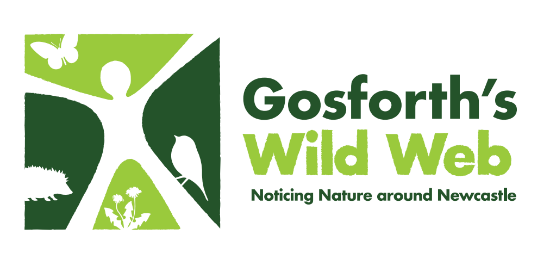 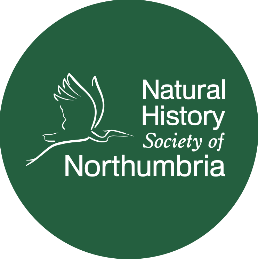 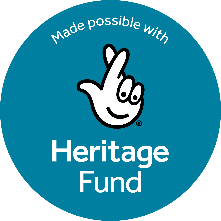 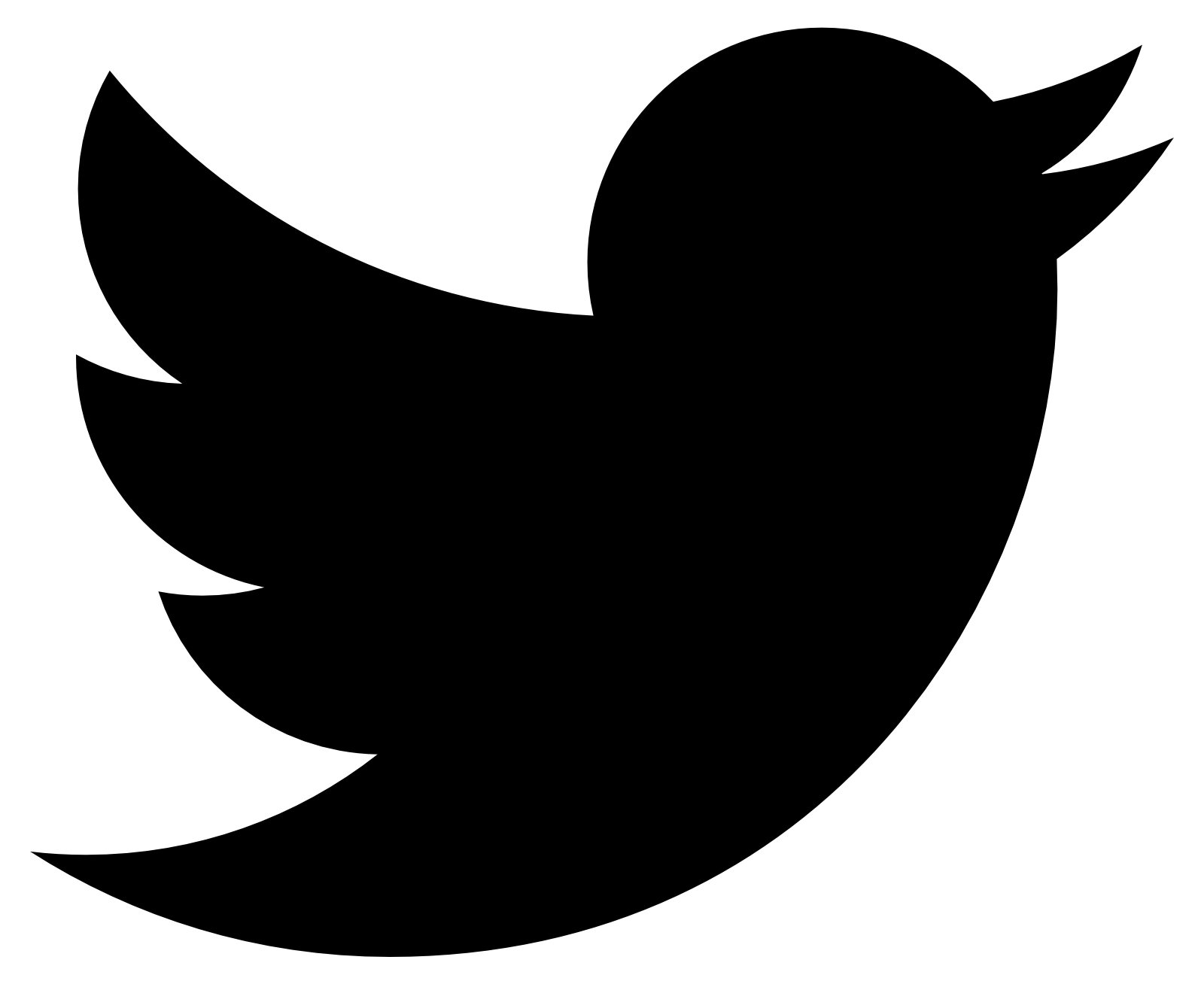 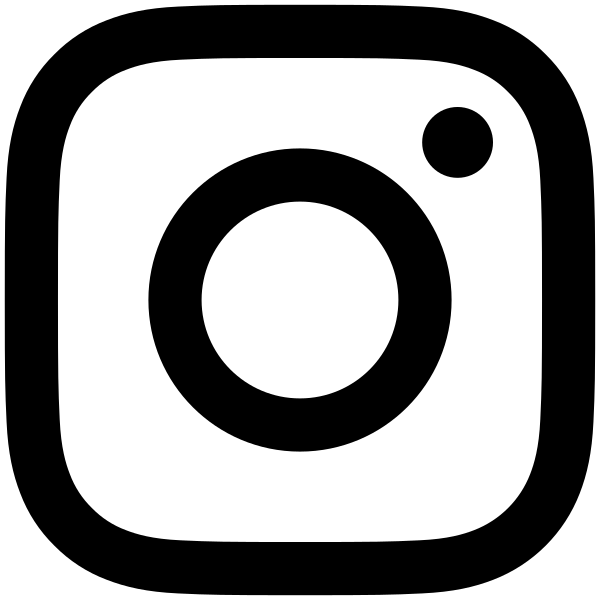 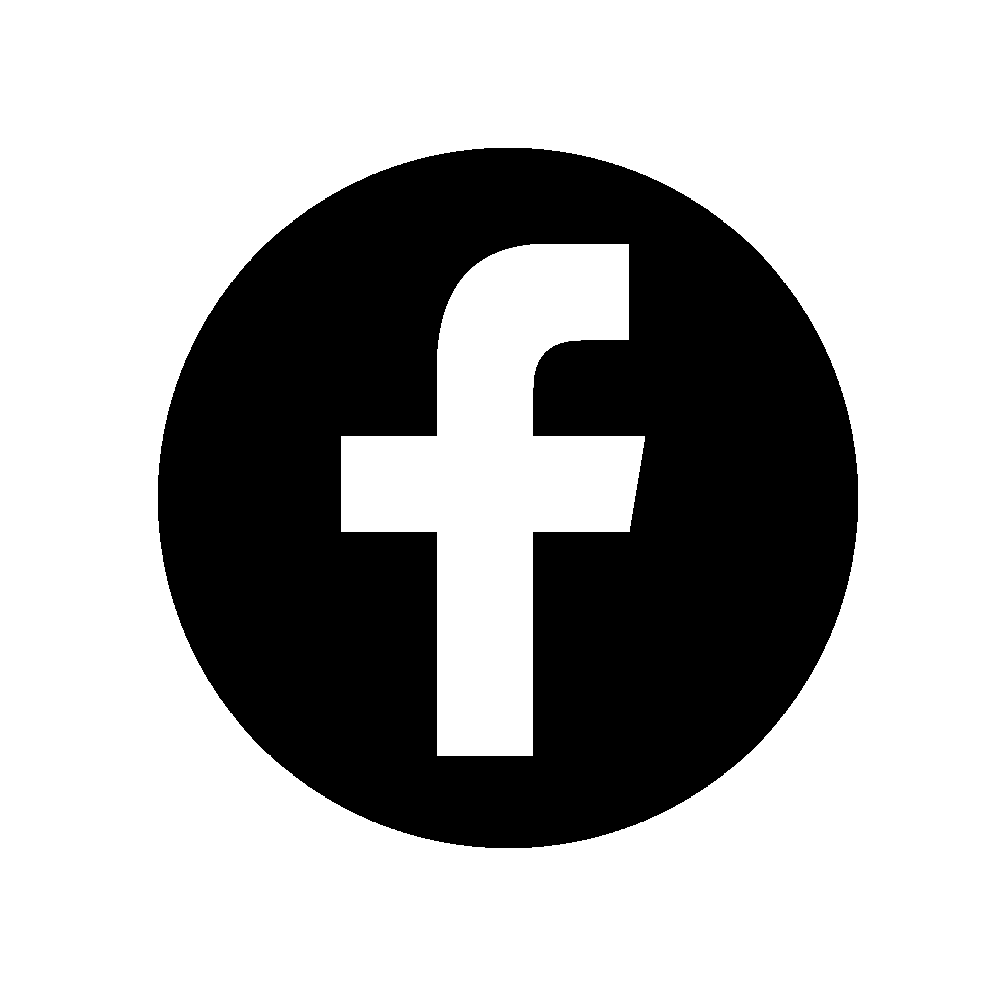 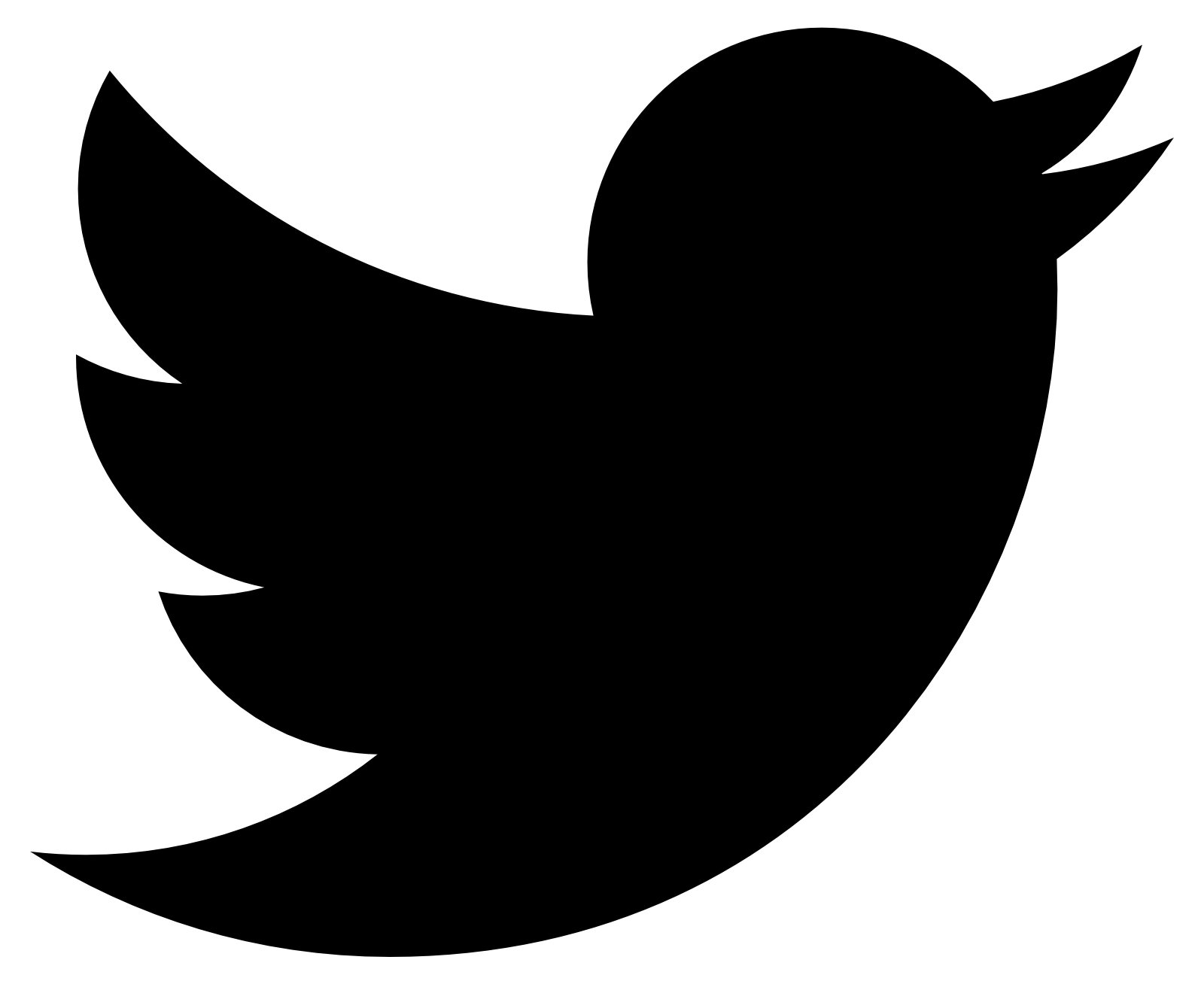 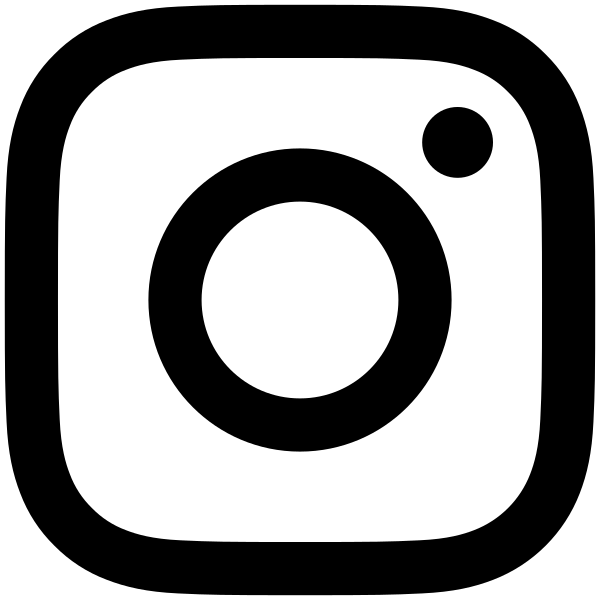 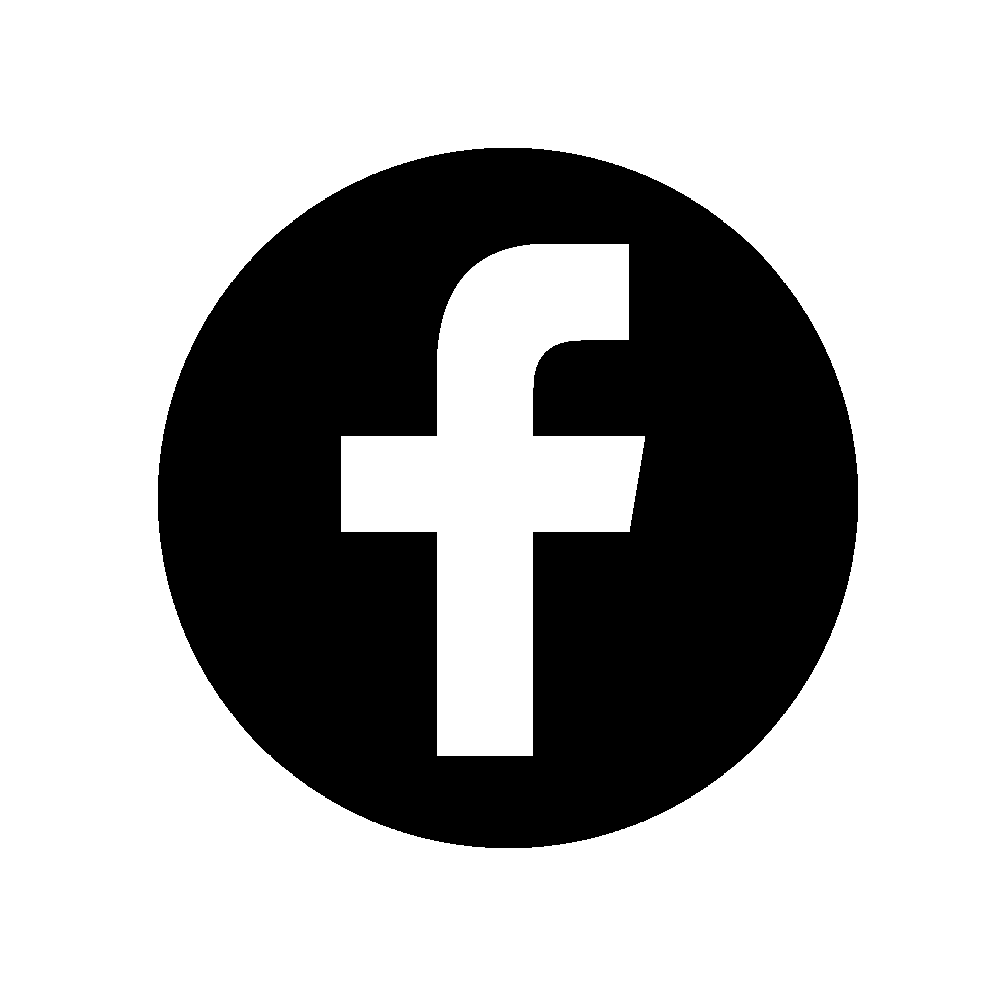 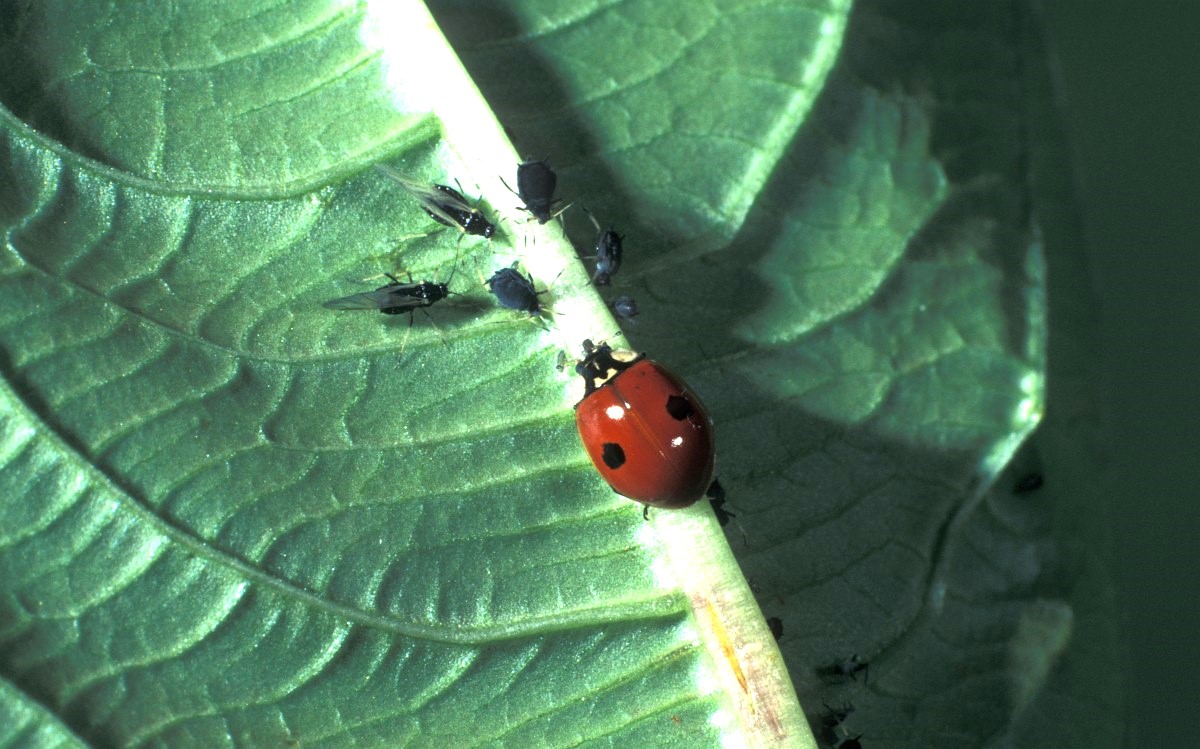 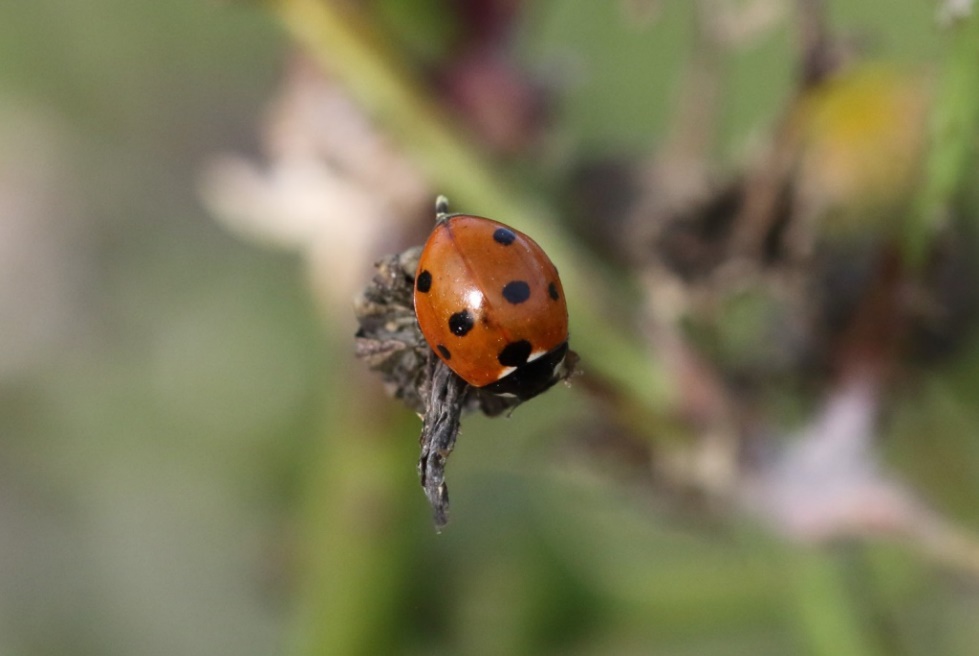 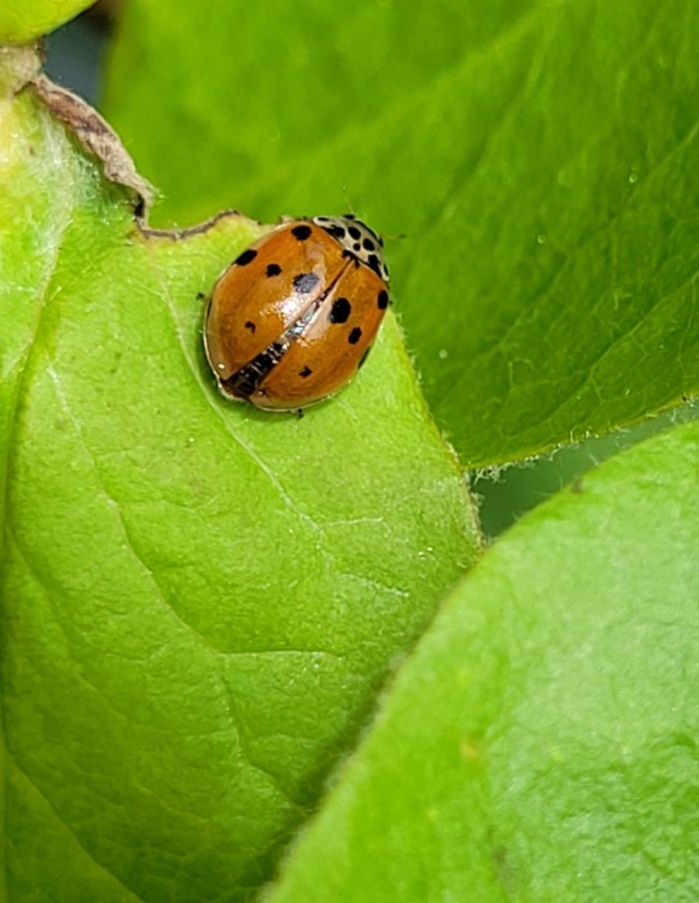 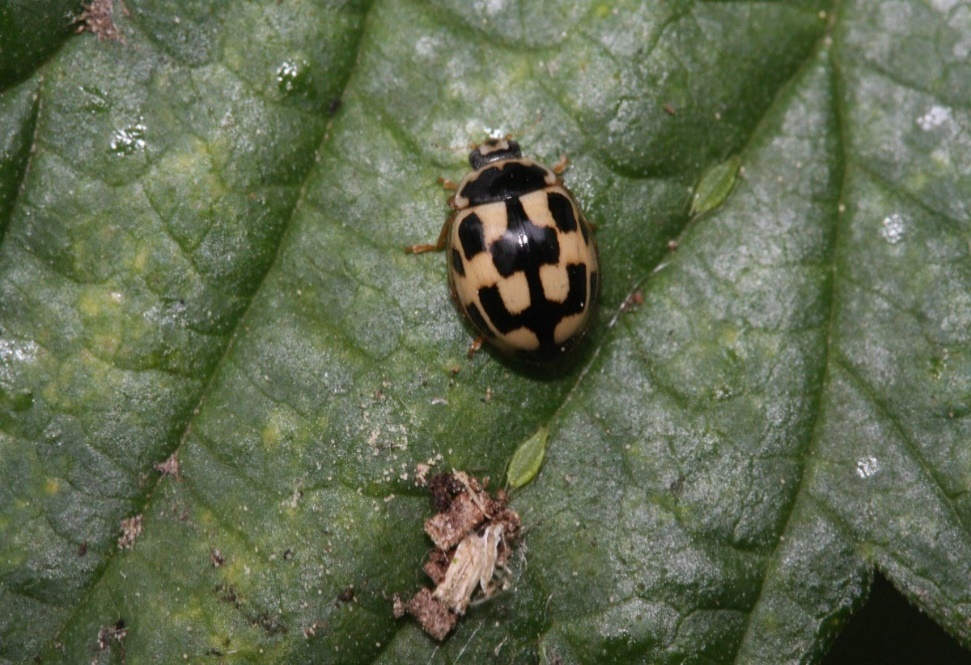 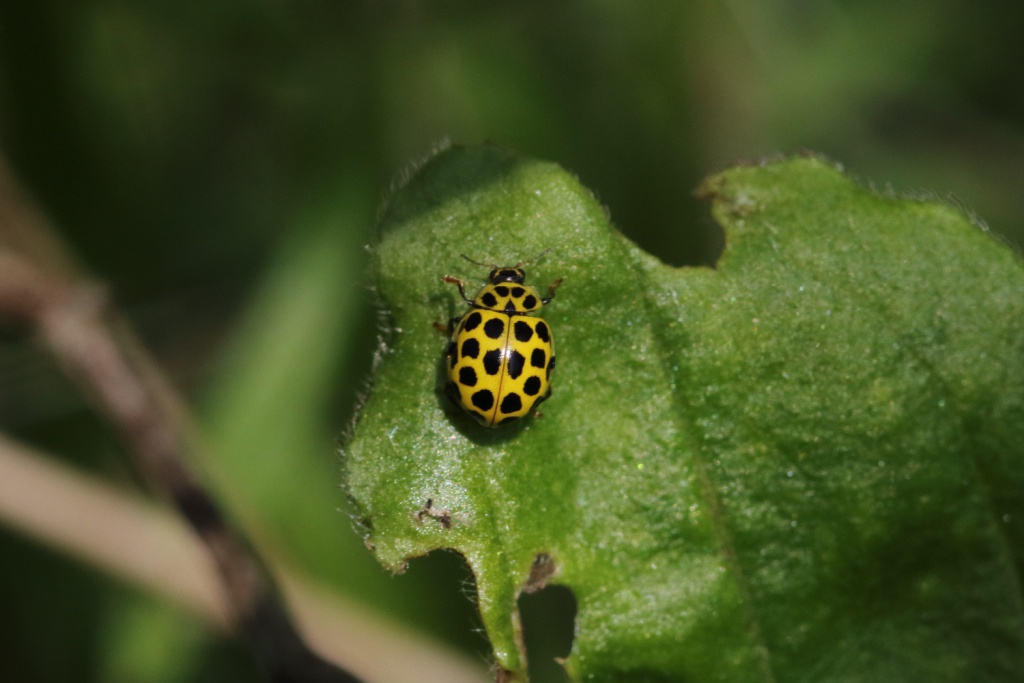 2-spot 7-spot10-spot14-spot22-spot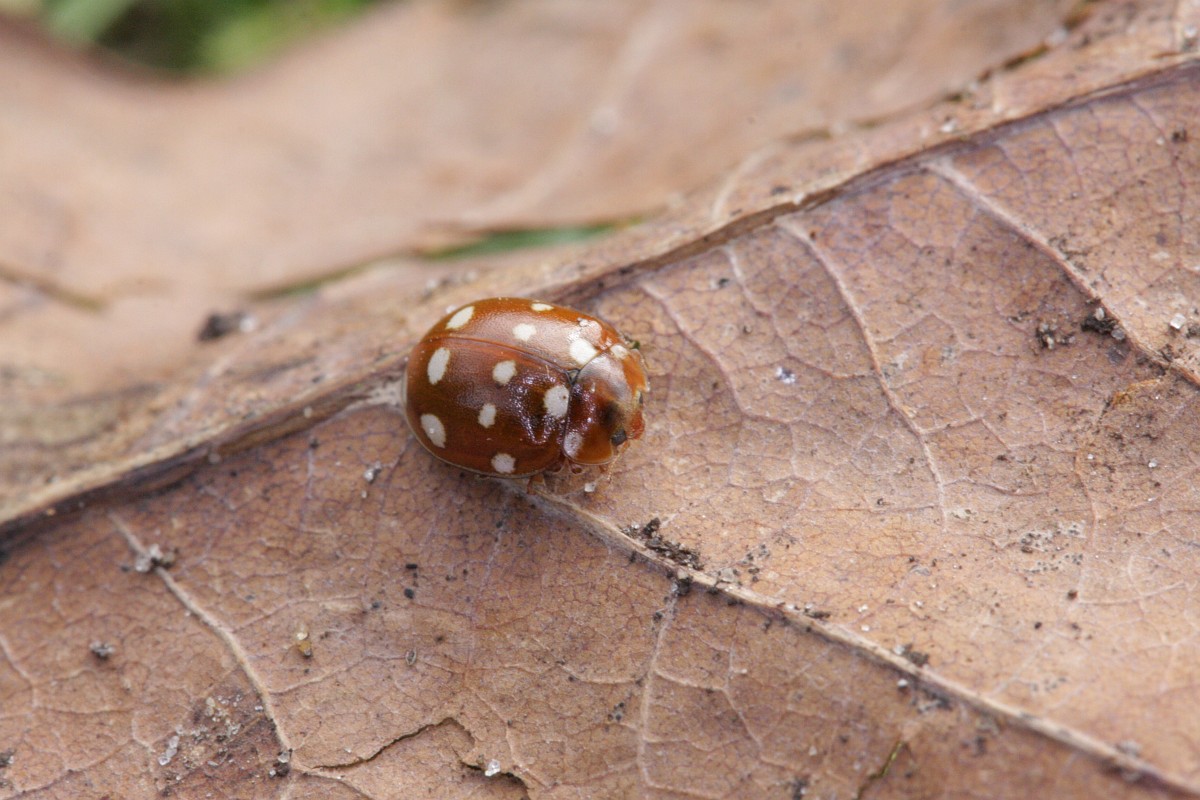 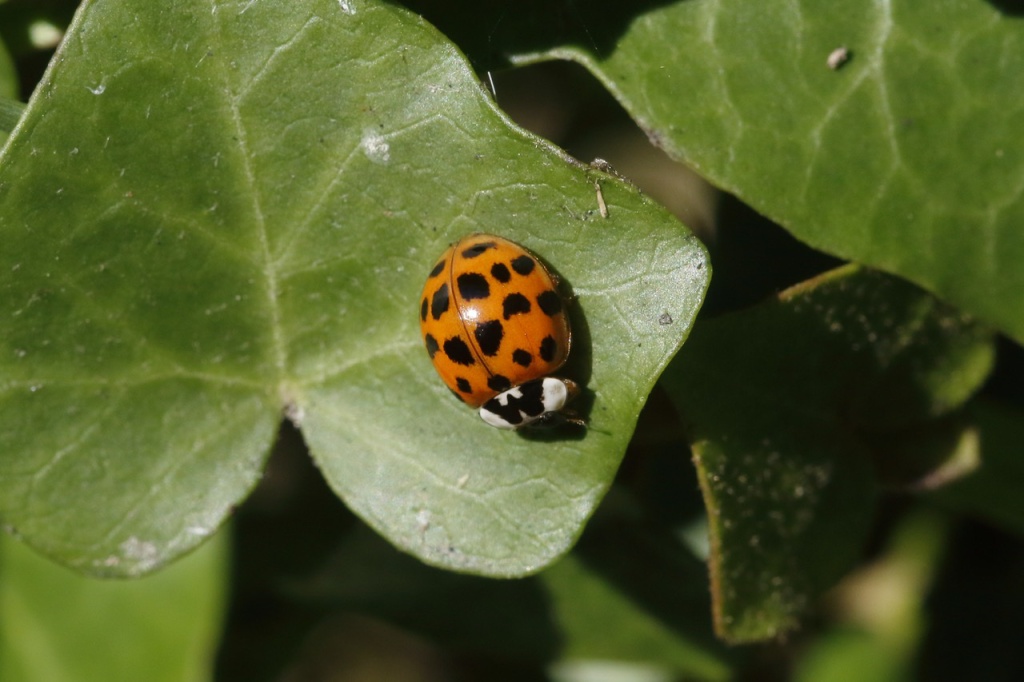 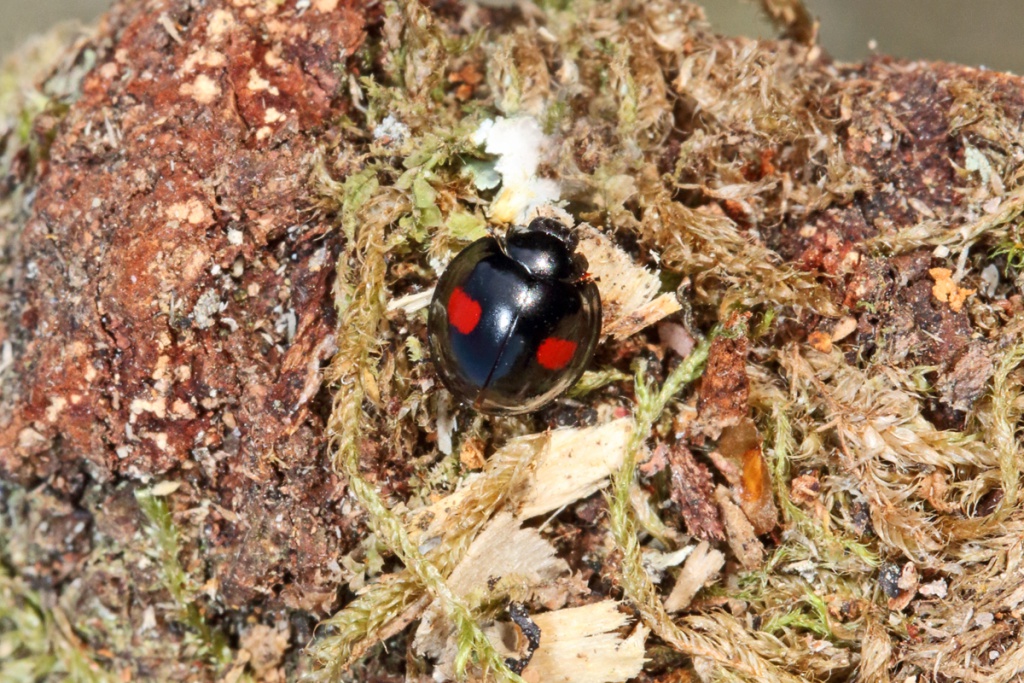 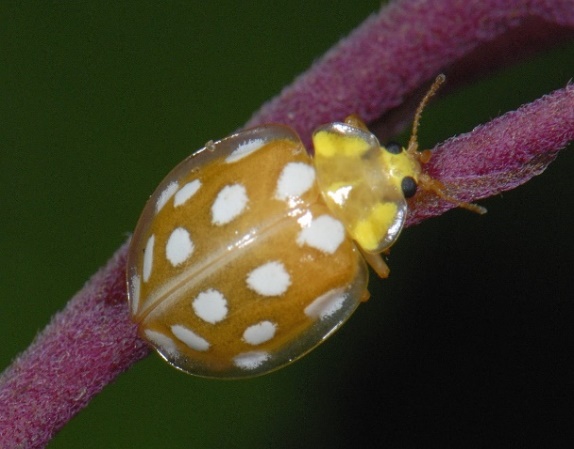 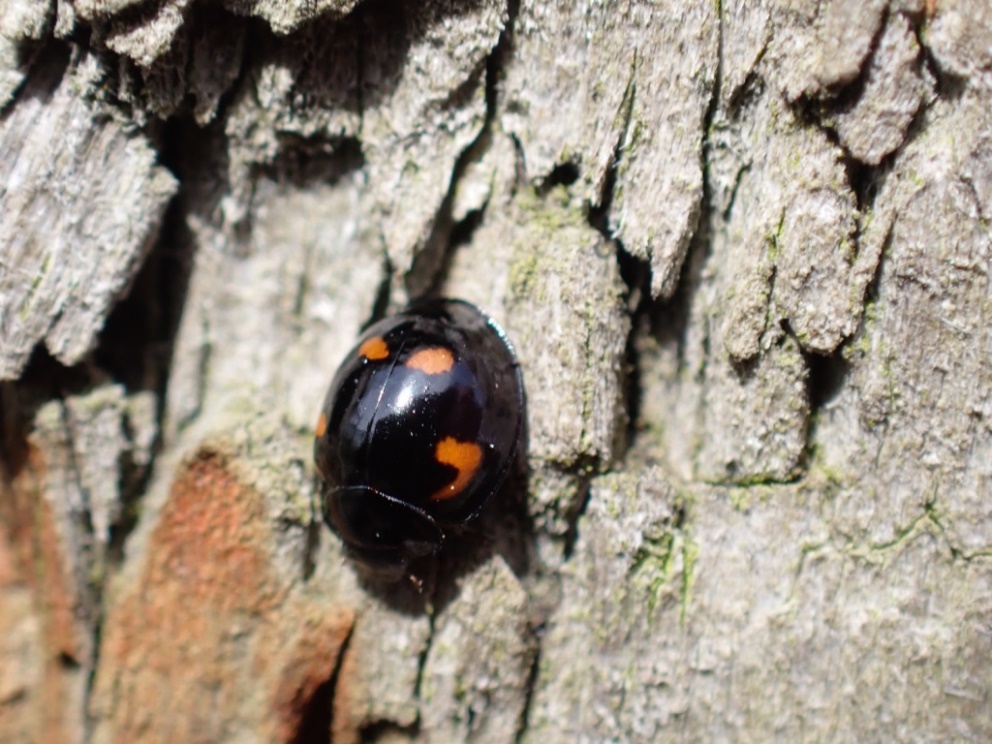 Cream-spotHarlequin Kidney-spotOrangePineMy notes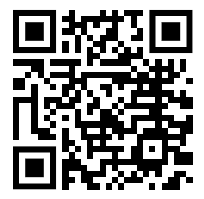 My notesMy notesMy notesMy notes